                                        		           Procuration - AG 18 JUIN 2022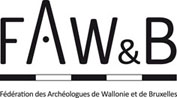 ProcurationJe soussigné(e), (nom, prénom)......................................................................................... représentant la Société………………………………………………………………………….. ............................................………………………………............……….............................. en règle de cotisation pour l'année 2022, donne procuration à un membre effectif de la FAW&B en ordre de cotisation :   ……………………………………………………………………………………………………...……………………………………………………………………………………………………...pour le/la représenter à l'Assemblée générale de la Fédération des Archéologues de Wallonie et de Bruxelles asbl, le 18 JUIN  2022 à 10h30 et participer aux votes en son nom. Veuillez ajouter la mention manuscrite « Bon pour pouvoir » avant votre signature.Fait à .............................,                     Signature :le ..................................2022       Avant de renvoyer ceci, nous vous prions de bien vouloir contrôler si votre association est en ordre de cotisation pour l'année en cours, faute de quoi la procuration ne sera pas valable.À renvoyer en format PDF ou JPG au plus tard le 16 juin 2022 comprispar mail à l’adresse : camille.brunin@fawb.be